Советы психолога 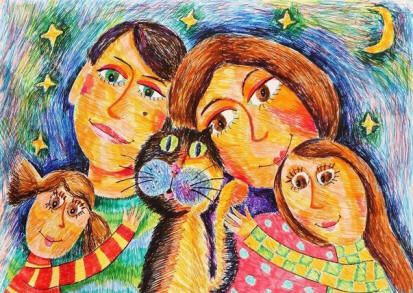 «Десять заповедей родителей»1.Не ждите, что Ваш ребёнок будет таким, как Вы, помогите ему стать собой!2.Не думайте, что ребёнок Ваш, он Божий.3.Не требуйте от ребёнка платы за всё, что Вы для него делаете.4.Не вымещайте на ребёнке свои обиды, чтобы в старости не есть горький хлеб, ибо, что посеешь, то и взойдёт.5.Не относитесь к его проблемам свысока: тяжесть жизни дана каждому по силам, его ноша может быть тяжела не меньше вашей.6.Не унижайте ребёнка!7.Не мучьте себя, если не можете чего-то сделать для своего ребёнка, а мучьте, если можете, но не делаете.8.Помните: для ребёнка сделано недостаточно, если сделано не всё.9.Умейте любить чужого ребёнка, не делайте чужому того, чего не хотели бы, чтобы другие сделали Вашему.10.Любите своего ребёнка любым: неталантливым, неудачным. Общаясь с ним, радуйтесь, потому что ребёнок – это праздник, который пока с Вами.--------------------------------------------------Педагог-психолог Водопьянова Юлия Сергеевна